Начало формыЭкскурсия на ОАО «Геркулес»20 марта 2015 г. специалистами службы постинтернатной адаптации выпускников КОУ ВО «Бобровская специальная (коррекционная) общеобразовательная школа-интернат VII-VIII вида для детей- сирот и детей, оставшихся без попечения родителей, с ограниченными возможностями здоровья»  совместно  с Центром  занятости населения Бобровского района для  детей из замещающих семей Бобровского, Лискинского муниципальных районов и выпускников школы-интерната  была организована экскурсия на предприятие ОАО «Геркулес», специализирующиеся на производстве гречневой, овсяной круп и хлопьев «Геркулес», занимающиеся приемкой, сушкой, обработкой, хранением и отпуском зерновых, технических культур.Экскурсия проходила в г. Боброве на территории предприятия. Генеральный директор предприятия Клюкин В.В. рассказал учащимся историю развития предприятия, о сфере деятельности, производимой продукции, достижениях, профессиях, необходимых на производстве, и уровне оплаты труда работников предприятия.Экскурсию по цехам предприятия провели инженер по ОТ Бочарникова Светлана Владимировна и начальник крупяного цеха Лунёв Сергей Николаевич.  Ребята увидели весь производственный цикл своими глазами - от подготовки сырья до выпуска готовой продукции. Также смогли получить представление о содержании труда работников разных специальностей, занятых в производстве, о том какие профессии пользуются спросом на данном предприятии.Выпускникам было приятно узнать, что продукция, выпускаемая в родном городе, востребована и популярна не только на территории области, но и за ее пределами.Экскурсия вызвала большой интерес у ребят, на все интересующие вопросы они получили полные ответы. Больше всего ребят интересовали возможность трудоустройства, обучения и карьерного роста, размер заработной платы на данном предприятии. На прощание ребята поблагодарили организаторов за познавательную и интересную экскурсию.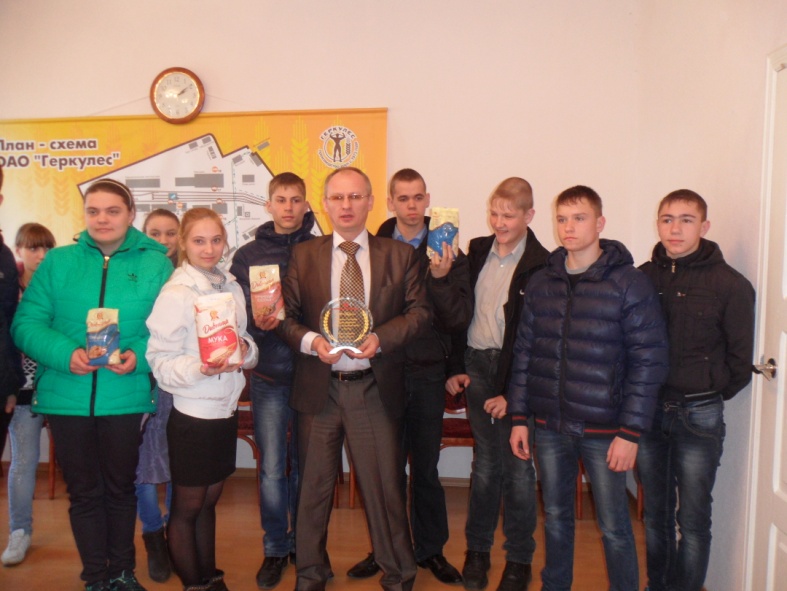 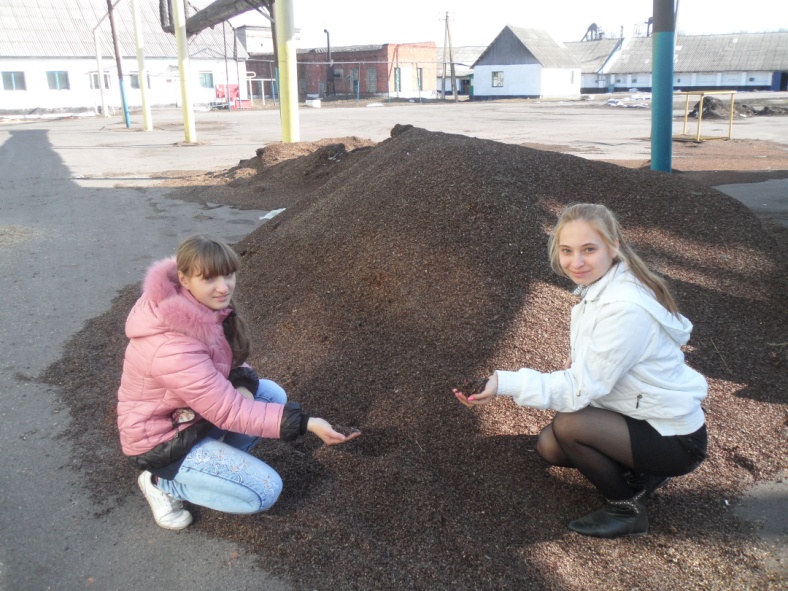 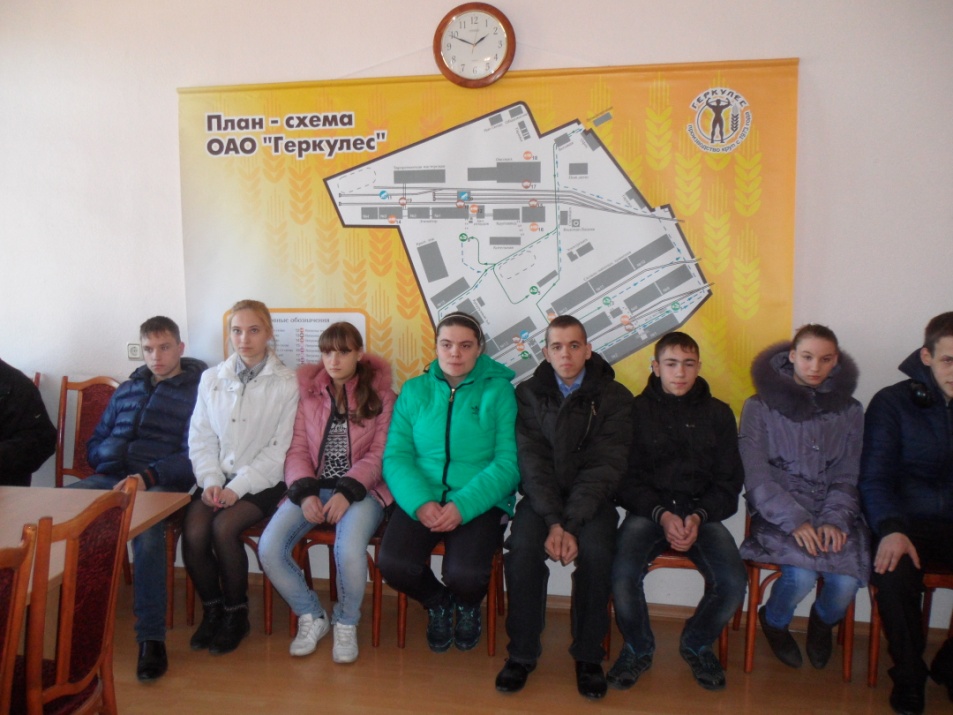 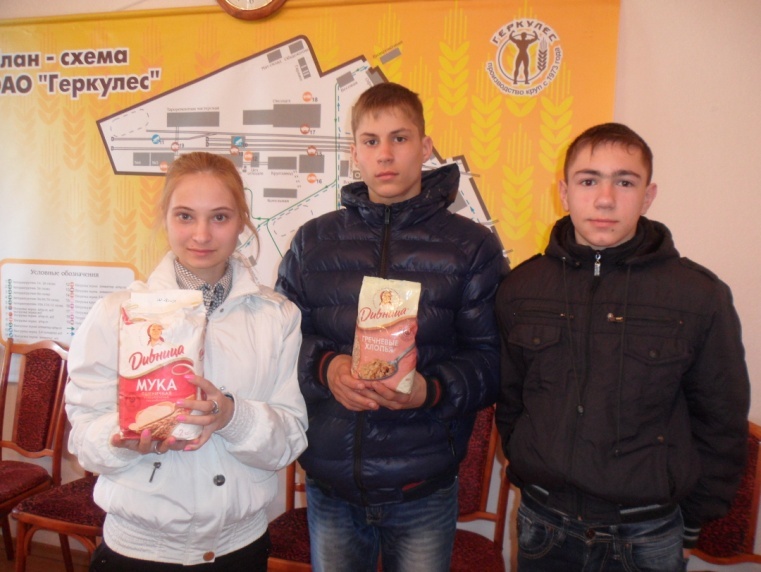 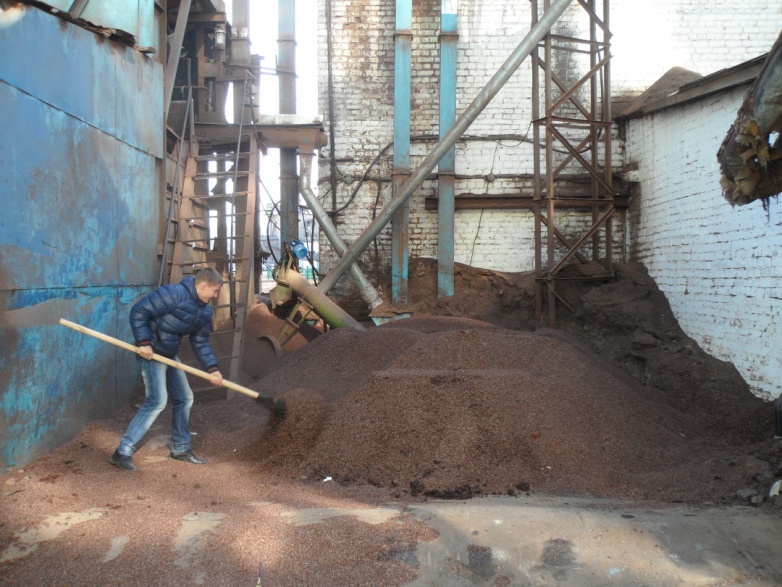 